Az űrlap teteje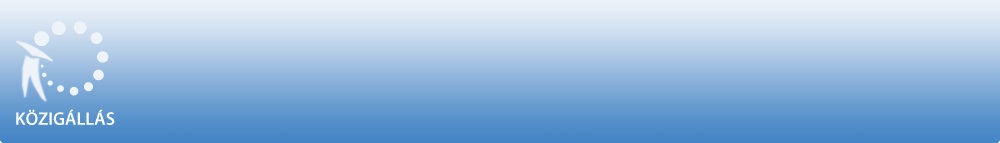 Magyar Nemzeti Levéltár a "Közalkalmazottak jogállásáról szóló" 1992. évi XXXIII. törvény 20/A. § alapján pályázatot hirdetMagyar Nemzeti Levéltár Országos Levéltára 

levéltári fotós munkakör betöltésére. A közalkalmazotti jogviszony időtartama:határozatlan idejű közalkalmazotti jogviszony Foglalkoztatás jellege: Teljes munkaidő A munkavégzés helye:Budapest, 1014 Budapest, Bécsi kapu tér 2-4. A munkakörbe tartozó, illetve a vezetői megbízással járó lényeges feladatok:A levéltárban őrzött iratok, tárgyak reprodukálása, biztonsági célú és kutatói megrendelésre történő egyedi beállítású fényképezése, digitalizálása, levéltári közművelődési események, kiállítások, konferenciák fotózása. Bármely célból készült felvételek szerkesztése, elnevezése, rendezése. Munkája során használja az általános képfeldolgozó programokat. Illetmény és juttatások:Az illetmény megállapítására és a juttatásokra a "Közalkalmazottak jogállásáról szóló" 1992. évi XXXIII. törvény rendelkezései az irányadók. Pályázati feltételek:         Középiskola/gimnázium,          Fényképész vagy fotográfus végzettség,          Képszerkesztő programok ismerete,          Magyar állampolgárság, büntetlen előélet, cselekvőképesség,          Felhasználói szintű MS Office (irodai alkalmazások). A pályázat elbírálásánál előnyt jelent:         Közgyűjteményi anyagok fényképezésében szerzett tapasztalat. A pályázat részeként benyújtandó iratok, igazolások:         Végzettséget igazoló dokumentumok másolata(i), erkölcsi bizonyítvány, szakmai önéletrajz és motivációs levél. A munkakör betölthetőségének időpontja:A munkakör a pályázatok elbírálását követően azonnal betölthető. A pályázat benyújtásának határideje: 2017. január 8. A pályázatok benyújtásának módja:          Postai úton, a pályázatnak a Magyar Nemzeti Levéltár címére történő megküldésével (1250 Budapest, Pf.: 3 . ). Kérjük a borítékon feltüntetni a pályázati adatbázisban szereplő azonosító számot: 14/918-1/2016 , valamint a munkakör megnevezését: levéltári fotós. vagy         Elektronikus úton Balázsné Magyar Dorottya részére a humanpolitika@mnl.gov.hu E-mail címen keresztül A pályázat elbírálásának határideje: 2017. január 31. A pályázati kiírás további közzétételének helye, ideje:          www.mnl.gov.hu - 2016. december 16.Az űrlap aljaAz űrlap tetejeAz űrlap alja